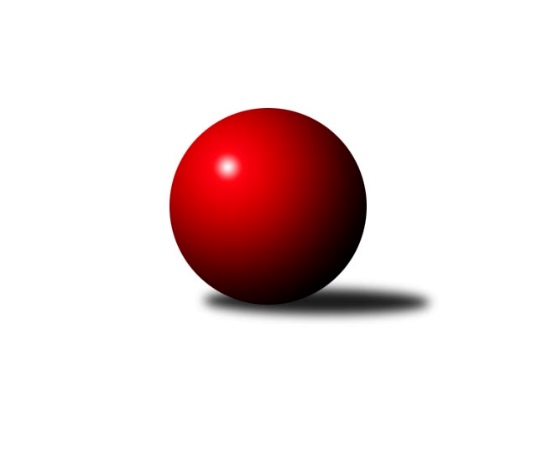 Č.1Ročník 2022/2023	19.5.2024 1. KLM 2022/2023Statistika 1. kolaTabulka družstev:		družstvo	záp	výh	rem	proh	skore	sety	průměr	body	plné	dorážka	chyby	1.	KK Zábřeh	1	1	0	0	7.0 : 1.0 	(17.5 : 6.5)	3433	2	2289	1144	24	2.	TJ Sokol Duchcov	1	1	0	0	7.0 : 1.0 	(15.5 : 8.5)	3369	2	2239	1130	11	3.	TJ Centropen Dačice	1	1	0	0	6.5 : 1.5 	(13.5 : 10.5)	3406	2	2261	1145	26	4.	TJ Třebíč	1	1	0	0	6.0 : 2.0 	(14.0 : 10.0)	3444	2	2289	1155	17	5.	CB Dobřany Klokani	1	1	0	0	6.0 : 2.0 	(11.5 : 12.5)	3204	2	2169	1035	37	6.	TJ Loko České Velenice	0	0	0	0	0.0 : 0.0 	(0.0 : 0.0)	0	0	0	0	0	7.	KK SDS Sadská	0	0	0	0	0.0 : 0.0 	(0.0 : 0.0)	0	0	0	0	0	8.	KK Slovan Rosice	1	0	0	1	2.0 : 6.0 	(12.5 : 11.5)	3147	0	2130	1017	48	9.	KK Vyškov	1	0	0	1	2.0 : 6.0 	(10.0 : 14.0)	3442	0	2251	1191	27	10.	TJ Spartak Přerov	1	0	0	1	1.5 : 6.5 	(10.5 : 13.5)	3355	0	2233	1122	21	11.	TJ Lokomotiva Trutnov	1	0	0	1	1.0 : 7.0 	(8.5 : 15.5)	3256	0	2202	1054	13	12.	TJ Valašské Meziříčí B	1	0	0	1	1.0 : 7.0 	(6.5 : 17.5)	3293	0	2195	1098	16Tabulka doma:		družstvo	záp	výh	rem	proh	skore	sety	průměr	body	maximum	minimum	1.	TJ Třebíč	1	1	0	0	6.0 : 2.0 	(14.0 : 10.0)	3444	2	3444	3444	2.	TJ Loko České Velenice	0	0	0	0	0.0 : 0.0 	(0.0 : 0.0)	0	0	0	0	3.	CB Dobřany Klokani	0	0	0	0	0.0 : 0.0 	(0.0 : 0.0)	0	0	0	0	4.	KK SDS Sadská	0	0	0	0	0.0 : 0.0 	(0.0 : 0.0)	0	0	0	0	5.	KK Zábřeh	0	0	0	0	0.0 : 0.0 	(0.0 : 0.0)	0	0	0	0	6.	TJ Sokol Duchcov	0	0	0	0	0.0 : 0.0 	(0.0 : 0.0)	0	0	0	0	7.	TJ Centropen Dačice	0	0	0	0	0.0 : 0.0 	(0.0 : 0.0)	0	0	0	0	8.	KK Vyškov	0	0	0	0	0.0 : 0.0 	(0.0 : 0.0)	0	0	0	0	9.	KK Slovan Rosice	1	0	0	1	2.0 : 6.0 	(12.5 : 11.5)	3147	0	3147	3147	10.	TJ Spartak Přerov	1	0	0	1	1.5 : 6.5 	(10.5 : 13.5)	3355	0	3355	3355	11.	TJ Lokomotiva Trutnov	1	0	0	1	1.0 : 7.0 	(8.5 : 15.5)	3256	0	3256	3256	12.	TJ Valašské Meziříčí B	1	0	0	1	1.0 : 7.0 	(6.5 : 17.5)	3293	0	3293	3293Tabulka venku:		družstvo	záp	výh	rem	proh	skore	sety	průměr	body	maximum	minimum	1.	KK Zábřeh	1	1	0	0	7.0 : 1.0 	(17.5 : 6.5)	3433	2	3433	3433	2.	TJ Sokol Duchcov	1	1	0	0	7.0 : 1.0 	(15.5 : 8.5)	3369	2	3369	3369	3.	TJ Centropen Dačice	1	1	0	0	6.5 : 1.5 	(13.5 : 10.5)	3406	2	3406	3406	4.	CB Dobřany Klokani	1	1	0	0	6.0 : 2.0 	(11.5 : 12.5)	3204	2	3204	3204	5.	TJ Loko České Velenice	0	0	0	0	0.0 : 0.0 	(0.0 : 0.0)	0	0	0	0	6.	KK SDS Sadská	0	0	0	0	0.0 : 0.0 	(0.0 : 0.0)	0	0	0	0	7.	TJ Spartak Přerov	0	0	0	0	0.0 : 0.0 	(0.0 : 0.0)	0	0	0	0	8.	TJ Lokomotiva Trutnov	0	0	0	0	0.0 : 0.0 	(0.0 : 0.0)	0	0	0	0	9.	KK Slovan Rosice	0	0	0	0	0.0 : 0.0 	(0.0 : 0.0)	0	0	0	0	10.	TJ Valašské Meziříčí B	0	0	0	0	0.0 : 0.0 	(0.0 : 0.0)	0	0	0	0	11.	TJ Třebíč	0	0	0	0	0.0 : 0.0 	(0.0 : 0.0)	0	0	0	0	12.	KK Vyškov	1	0	0	1	2.0 : 6.0 	(10.0 : 14.0)	3442	0	3442	3442Tabulka podzimní části:		družstvo	záp	výh	rem	proh	skore	sety	průměr	body	doma	venku	1.	KK Zábřeh	1	1	0	0	7.0 : 1.0 	(17.5 : 6.5)	3433	2 	0 	0 	0 	1 	0 	0	2.	TJ Sokol Duchcov	1	1	0	0	7.0 : 1.0 	(15.5 : 8.5)	3369	2 	0 	0 	0 	1 	0 	0	3.	TJ Centropen Dačice	1	1	0	0	6.5 : 1.5 	(13.5 : 10.5)	3406	2 	0 	0 	0 	1 	0 	0	4.	TJ Třebíč	1	1	0	0	6.0 : 2.0 	(14.0 : 10.0)	3444	2 	1 	0 	0 	0 	0 	0	5.	CB Dobřany Klokani	1	1	0	0	6.0 : 2.0 	(11.5 : 12.5)	3204	2 	0 	0 	0 	1 	0 	0	6.	TJ Loko České Velenice	0	0	0	0	0.0 : 0.0 	(0.0 : 0.0)	0	0 	0 	0 	0 	0 	0 	0	7.	KK SDS Sadská	0	0	0	0	0.0 : 0.0 	(0.0 : 0.0)	0	0 	0 	0 	0 	0 	0 	0	8.	KK Slovan Rosice	1	0	0	1	2.0 : 6.0 	(12.5 : 11.5)	3147	0 	0 	0 	1 	0 	0 	0	9.	KK Vyškov	1	0	0	1	2.0 : 6.0 	(10.0 : 14.0)	3442	0 	0 	0 	0 	0 	0 	1	10.	TJ Spartak Přerov	1	0	0	1	1.5 : 6.5 	(10.5 : 13.5)	3355	0 	0 	0 	1 	0 	0 	0	11.	TJ Lokomotiva Trutnov	1	0	0	1	1.0 : 7.0 	(8.5 : 15.5)	3256	0 	0 	0 	1 	0 	0 	0	12.	TJ Valašské Meziříčí B	1	0	0	1	1.0 : 7.0 	(6.5 : 17.5)	3293	0 	0 	0 	1 	0 	0 	0Tabulka jarní části:		družstvo	záp	výh	rem	proh	skore	sety	průměr	body	doma	venku	1.	TJ Loko České Velenice	0	0	0	0	0.0 : 0.0 	(0.0 : 0.0)	0	0 	0 	0 	0 	0 	0 	0 	2.	TJ Spartak Přerov	0	0	0	0	0.0 : 0.0 	(0.0 : 0.0)	0	0 	0 	0 	0 	0 	0 	0 	3.	CB Dobřany Klokani	0	0	0	0	0.0 : 0.0 	(0.0 : 0.0)	0	0 	0 	0 	0 	0 	0 	0 	4.	TJ Sokol Duchcov	0	0	0	0	0.0 : 0.0 	(0.0 : 0.0)	0	0 	0 	0 	0 	0 	0 	0 	5.	KK SDS Sadská	0	0	0	0	0.0 : 0.0 	(0.0 : 0.0)	0	0 	0 	0 	0 	0 	0 	0 	6.	TJ Třebíč	0	0	0	0	0.0 : 0.0 	(0.0 : 0.0)	0	0 	0 	0 	0 	0 	0 	0 	7.	TJ Lokomotiva Trutnov	0	0	0	0	0.0 : 0.0 	(0.0 : 0.0)	0	0 	0 	0 	0 	0 	0 	0 	8.	KK Vyškov	0	0	0	0	0.0 : 0.0 	(0.0 : 0.0)	0	0 	0 	0 	0 	0 	0 	0 	9.	KK Slovan Rosice	0	0	0	0	0.0 : 0.0 	(0.0 : 0.0)	0	0 	0 	0 	0 	0 	0 	0 	10.	TJ Centropen Dačice	0	0	0	0	0.0 : 0.0 	(0.0 : 0.0)	0	0 	0 	0 	0 	0 	0 	0 	11.	KK Zábřeh	0	0	0	0	0.0 : 0.0 	(0.0 : 0.0)	0	0 	0 	0 	0 	0 	0 	0 	12.	TJ Valašské Meziříčí B	0	0	0	0	0.0 : 0.0 	(0.0 : 0.0)	0	0 	0 	0 	0 	0 	0 	0 Zisk bodů pro družstvo:		jméno hráče	družstvo	body	zápasy	v %	dílčí body	sety	v %	1.	Michal Hrdlička 	KK Slovan Rosice 	1	/	1	(100%)	4	/	4	(100%)	2.	Martin Pejčoch 	CB Dobřany Klokani 	1	/	1	(100%)	4	/	4	(100%)	3.	Václav Švub 	KK Zábřeh 	1	/	1	(100%)	4	/	4	(100%)	4.	Milan Stránský 	TJ Sokol Duchcov 	1	/	1	(100%)	4	/	4	(100%)	5.	Robert Pevný 	TJ Třebíč 	1	/	1	(100%)	3	/	4	(75%)	6.	Adam Mísař 	KK Zábřeh 	1	/	1	(100%)	3	/	4	(75%)	7.	Lukáš Vik 	TJ Třebíč 	1	/	1	(100%)	3	/	4	(75%)	8.	Zdeněk Ransdorf 	TJ Sokol Duchcov 	1	/	1	(100%)	3	/	4	(75%)	9.	Adam Palko 	KK Slovan Rosice 	1	/	1	(100%)	3	/	4	(75%)	10.	Jaroslav Bulant 	TJ Sokol Duchcov 	1	/	1	(100%)	3	/	4	(75%)	11.	Miroslav Ježek 	TJ Třebíč 	1	/	1	(100%)	3	/	4	(75%)	12.	Marek Žoudlík 	TJ Lokomotiva Trutnov  	1	/	1	(100%)	3	/	4	(75%)	13.	Petr Pevný 	KK Vyškov 	1	/	1	(100%)	3	/	4	(75%)	14.	Marek Ollinger 	KK Zábřeh 	1	/	1	(100%)	3	/	4	(75%)	15.	David Janušík 	TJ Spartak Přerov 	1	/	1	(100%)	3	/	4	(75%)	16.	Tomáš Dražil 	KK Zábřeh 	1	/	1	(100%)	3	/	4	(75%)	17.	Michal Waszniovski 	TJ Centropen Dačice 	1	/	1	(100%)	3	/	4	(75%)	18.	Martin Sitta 	KK Zábřeh 	1	/	1	(100%)	3	/	4	(75%)	19.	Jiří Němec 	TJ Centropen Dačice 	1	/	1	(100%)	3	/	4	(75%)	20.	Jiří Zemánek 	TJ Sokol Duchcov 	1	/	1	(100%)	2.5	/	4	(63%)	21.	Lukáš Doubrava 	CB Dobřany Klokani 	1	/	1	(100%)	2.5	/	4	(63%)	22.	Radim Metelka 	TJ Valašské Meziříčí B 	1	/	1	(100%)	2.5	/	4	(63%)	23.	Tomáš Pospíchal 	TJ Centropen Dačice 	1	/	1	(100%)	2.5	/	4	(63%)	24.	David Horák 	TJ Sokol Duchcov 	1	/	1	(100%)	2	/	4	(50%)	25.	Mojmír Novotný 	TJ Třebíč 	1	/	1	(100%)	2	/	4	(50%)	26.	Zdeněk Pospíchal 	TJ Centropen Dačice 	1	/	1	(100%)	2	/	4	(50%)	27.	Jiří Baloun 	CB Dobřany Klokani 	1	/	1	(100%)	2	/	4	(50%)	28.	Ondřej Ševela 	KK Vyškov 	1	/	1	(100%)	2	/	4	(50%)	29.	Michal Šneberger 	CB Dobřany Klokani 	1	/	1	(100%)	2	/	4	(50%)	30.	Petr Vojtíšek 	TJ Centropen Dačice 	0.5	/	1	(50%)	2	/	4	(50%)	31.	Petr Pavelka 	TJ Spartak Přerov 	0.5	/	1	(50%)	2	/	4	(50%)	32.	Václav Špička 	KK Slovan Rosice 	0	/	1	(0%)	2	/	4	(50%)	33.	Kamil Hlavizňa 	KK Slovan Rosice 	0	/	1	(0%)	2	/	4	(50%)	34.	Robert Mondřík 	KK Vyškov 	0	/	1	(0%)	2	/	4	(50%)	35.	Jaroslav Tenkl 	TJ Třebíč 	0	/	1	(0%)	2	/	4	(50%)	36.	Jiří Divila 	TJ Spartak Přerov 	0	/	1	(0%)	2	/	4	(50%)	37.	Ondřej Stránský 	TJ Lokomotiva Trutnov  	0	/	1	(0%)	2	/	4	(50%)	38.	Jiří Michálek 	KK Zábřeh 	0	/	1	(0%)	1.5	/	4	(38%)	39.	Vlastimil Bělíček 	TJ Spartak Přerov 	0	/	1	(0%)	1.5	/	4	(38%)	40.	Ivo Fabík 	KK Slovan Rosice 	0	/	1	(0%)	1.5	/	4	(38%)	41.	Roman Straka 	TJ Lokomotiva Trutnov  	0	/	1	(0%)	1.5	/	4	(38%)	42.	Tomáš Juřík 	TJ Valašské Meziříčí B 	0	/	1	(0%)	1	/	4	(25%)	43.	Ivan Říha 	TJ Valašské Meziříčí B 	0	/	1	(0%)	1	/	4	(25%)	44.	Michal Juroška 	TJ Valašské Meziříčí B 	0	/	1	(0%)	1	/	4	(25%)	45.	Matouš Krajzinger 	TJ Valašské Meziříčí B 	0	/	1	(0%)	1	/	4	(25%)	46.	David Ryzák 	TJ Lokomotiva Trutnov  	0	/	1	(0%)	1	/	4	(25%)	47.	Jan Ševela 	TJ Třebíč 	0	/	1	(0%)	1	/	4	(25%)	48.	Filip Kordula 	KK Vyškov 	0	/	1	(0%)	1	/	4	(25%)	49.	Dušan Rodek 	TJ Centropen Dačice 	0	/	1	(0%)	1	/	4	(25%)	50.	Jakub Pleban 	TJ Spartak Přerov 	0	/	1	(0%)	1	/	4	(25%)	51.	Jakub Fabík 	TJ Spartak Přerov 	0	/	1	(0%)	1	/	4	(25%)	52.	Tomáš Procházka 	KK Vyškov 	0	/	1	(0%)	1	/	4	(25%)	53.	Josef Touš 	KK Vyškov 	0	/	1	(0%)	1	/	4	(25%)	54.	Vlastimil Zeman 	CB Dobřany Klokani 	0	/	1	(0%)	1	/	4	(25%)	55.	Jiří Bartoníček 	TJ Lokomotiva Trutnov  	0	/	1	(0%)	1	/	4	(25%)	56.	Jiří Semelka 	TJ Sokol Duchcov 	0	/	1	(0%)	1	/	4	(25%)	57.	Daniel Šefr 	TJ Valašské Meziříčí B 	0	/	1	(0%)	0	/	4	(0%)	58.	Josef Fišer ml.	CB Dobřany Klokani 	0	/	1	(0%)	0	/	4	(0%)Průměry na kuželnách:		kuželna	průměr	plné	dorážka	chyby	výkon na hráče	1.	České Velenice, 1-4	3486	2307	1179	21.5	(581.1)	2.	TJ Třebíč, 1-4	3443	2270	1173	22.0	(573.8)	3.	TJ Spartak Přerov, 1-6	3380	2247	1133	23.5	(563.4)	4.	TJ Valašské Meziříčí, 1-4	3363	2242	1121	20.0	(560.5)	5.	Trutnov, 1-4	3312	2220	1092	12.0	(552.1)	6.	KK Slovan Rosice, 1-4	3175	2149	1026	42.5	(529.3)Nejlepší výkony na kuželnách:České Velenice, 1-4TJ Loko České Velenice	3510	1. kolo	Tomáš Maroušek 	TJ Loko České Velenice	612	1. koloKK SDS Sadská	3463	1. kolo	Martin Schejbal 	KK SDS Sadská	607	1. kolo		. kolo	Tomáš Bek 	KK SDS Sadská	604	1. kolo		. kolo	Václav Schejbal 	KK SDS Sadská	601	1. kolo		. kolo	Branislav Černuška 	TJ Loko České Velenice	591	1. kolo		. kolo	Ladislav Chmel 	TJ Loko České Velenice	584	1. kolo		. kolo	Miroslav Dvořák 	TJ Loko České Velenice	579	1. kolo		. kolo	Ondřej Touš 	TJ Loko České Velenice	577	1. kolo		. kolo	Jiří Novotný 	TJ Loko České Velenice	567	1. kolo		. kolo	Antonín Svoboda 	KK SDS Sadská	559	1. koloTJ Třebíč, 1-4TJ Třebíč	3444	1. kolo	Petr Pevný 	KK Vyškov	611	1. koloKK Vyškov	3442	1. kolo	Lukáš Vik 	TJ Třebíč	605	1. kolo		. kolo	Jan Ševela 	TJ Třebíč	591	1. kolo		. kolo	Tomáš Procházka 	KK Vyškov	589	1. kolo		. kolo	Robert Pevný 	TJ Třebíč	588	1. kolo		. kolo	Josef Touš 	KK Vyškov	574	1. kolo		. kolo	Filip Kordula 	KK Vyškov	566	1. kolo		. kolo	Ondřej Ševela 	KK Vyškov	566	1. kolo		. kolo	Mojmír Novotný 	TJ Třebíč	555	1. kolo		. kolo	Jaroslav Tenkl 	TJ Třebíč	553	1. koloTJ Spartak Přerov, 1-6TJ Centropen Dačice	3406	1. kolo	Jiří Němec 	TJ Centropen Dačice	591	1. koloTJ Spartak Přerov	3355	1. kolo	Petr Pavelka 	TJ Spartak Přerov	590	1. kolo		. kolo	Petr Vojtíšek 	TJ Centropen Dačice	590	1. kolo		. kolo	David Janušík 	TJ Spartak Přerov	581	1. kolo		. kolo	Jakub Pleban 	TJ Spartak Přerov	572	1. kolo		. kolo	Tomáš Pospíchal 	TJ Centropen Dačice	566	1. kolo		. kolo	Michal Waszniovski 	TJ Centropen Dačice	558	1. kolo		. kolo	Zdeněk Pospíchal 	TJ Centropen Dačice	555	1. kolo		. kolo	Dušan Rodek 	TJ Centropen Dačice	546	1. kolo		. kolo	Michal Pytlík 	TJ Spartak Přerov	540	1. koloTJ Valašské Meziříčí, 1-4KK Zábřeh	3433	1. kolo	Tomáš Dražil 	KK Zábřeh	595	1. koloTJ Valašské Meziříčí B	3293	1. kolo	Martin Sitta 	KK Zábřeh	590	1. kolo		. kolo	Václav Švub 	KK Zábřeh	580	1. kolo		. kolo	Adam Mísař 	KK Zábřeh	576	1. kolo		. kolo	Ivan Říha 	TJ Valašské Meziříčí B	576	1. kolo		. kolo	Radim Metelka 	TJ Valašské Meziříčí B	573	1. kolo		. kolo	Jiří Michálek 	KK Zábřeh	553	1. kolo		. kolo	Michal Juroška 	TJ Valašské Meziříčí B	549	1. kolo		. kolo	Tomáš Juřík 	TJ Valašské Meziříčí B	548	1. kolo		. kolo	Matouš Krajzinger 	TJ Valašské Meziříčí B	543	1. koloTrutnov, 1-4TJ Sokol Duchcov	3369	1. kolo	Zdeněk Ransdorf 	TJ Sokol Duchcov	603	1. koloTJ Lokomotiva Trutnov 	3256	1. kolo	Jaroslav Bulant 	TJ Sokol Duchcov	584	1. kolo		. kolo	David Horák 	TJ Sokol Duchcov	581	1. kolo		. kolo	Jiří Bartoníček 	TJ Lokomotiva Trutnov 	573	1. kolo		. kolo	Jiří Zemánek 	TJ Sokol Duchcov	573	1. kolo		. kolo	Roman Straka 	TJ Lokomotiva Trutnov 	561	1. kolo		. kolo	Ondřej Stránský 	TJ Lokomotiva Trutnov 	556	1. kolo		. kolo	David Ryzák 	TJ Lokomotiva Trutnov 	552	1. kolo		. kolo	Milan Stránský 	TJ Sokol Duchcov	528	1. kolo		. kolo	Marek Žoudlík 	TJ Lokomotiva Trutnov 	521	1. koloKK Slovan Rosice, 1-4CB Dobřany Klokani	3204	1. kolo	Adam Palko 	KK Slovan Rosice	574	1. koloKK Slovan Rosice	3147	1. kolo	Jiří Baloun 	CB Dobřany Klokani	562	1. kolo		. kolo	Michal Hrdlička 	KK Slovan Rosice	554	1. kolo		. kolo	Michal Šneberger 	CB Dobřany Klokani	551	1. kolo		. kolo	Václav Špička 	KK Slovan Rosice	545	1. kolo		. kolo	Lukáš Doubrava 	CB Dobřany Klokani	543	1. kolo		. kolo	Martin Pejčoch 	CB Dobřany Klokani	543	1. kolo		. kolo	Ivo Fabík 	KK Slovan Rosice	533	1. kolo		. kolo	Vlastimil Zeman 	CB Dobřany Klokani	527	1. kolo		. kolo	Kamil Hlavizňa 	KK Slovan Rosice	513	1. koloČetnost výsledků:	6.0 : 2.0	1x	5.0 : 3.0	1x	2.0 : 6.0	1x	1.5 : 6.5	1x	1.0 : 7.0	2x